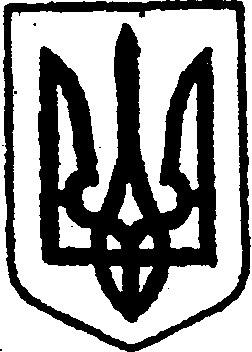 КИЇВСЬКА ОБЛАСТЬТЕТІЇВСЬКА МІСЬКА РАДАVІІІ СКЛИКАННЯВОСЬМА  СЕСІЯР І Ш Е Н Н Я 20.07.2021 р.                                                                  №  337 -  08 - VІІІПро продовження договоріворенди комунального майна без проведення аукціонівВідповідно до статті 777 Цивільного кодексу України, статті 26, 60 Закону України «Про місцеве самоврядування», частини другої, четвертої, сьомої статті 18 Закону України «Про оренду державного та комунального майна», постанов Кабінету Міністрів України від 03 червня 2020 року № 483 «Деякі питання оренди державного та комунального майна» та від 28 квітня 2021 року № 630 «Деякі питання розрахунку орендної плати за державне майно», розглянувши заяви орендарів фізичних осіб-підприємців Шевченко С. П., Казаматов І. Є., Сліпенчука І. М., Кириленка І. В., Лісіцина П. Ф., враховуючи рекомендації профільної постійної депутатської комісії, Тетіївська міська радаВИРІШИЛА:Продовжити без проведення аукціону договір оренди  нерухомого майна комунальної власності від 01.05.2019 р. № 14 – частину індивідуально визначеної нежитлової будівлі – магазину за адресою: вул. Покровська, 1, с. Скибинці, загальною площею 42,3 кв. м., який підписаний між Комунальним підприємством «Агенція регіонального розвитку» Тетіївської міської ради та фізичною особою-підприємцем Шевченко Світланою Петрівною, як такий, що укладений на строк менше 5 років та продовжується вперше.Продовжити без проведення аукціону договір оренди  нерухомого майна комунальної власності від 03.06.2019 р. № 6 – частину індивідуально визначеної нежитлової будівлі – магазину за адресою: вул. Центральна, 12, с. Черепин, загальною площею 123,2 кв. м., який підписаний між Комунальним підприємством «Агенція регіонального розвитку» Тетіївської міської ради та фізичною особою-підприємцем Казаматовим Ігорем Єгоровичем, як такий, що укладений на строк менше 5 років та продовжується вперше.Продовжити без проведення аукціону договір оренди  нерухомого майна комунальної власності від 11.05.2019 р. № 10 – індивідуально визначеної нежитлової будівлі – складу за адресою: вул. Шевченка, 8А, с. Ненадиха, загальною площею 162,5 кв. м., який підписаний між Комунальним підприємством «Агенція регіонального розвитку» Тетіївської міської ради та фізичною особою-підприємцем Сліпенчуком Ігорем Миколайовичем, як такий, що укладений на строк менше 5 років та продовжується вперше.Продовжити без проведення аукціону договір оренди  нерухомого майна комунальної власності від 03.06.2019 р. № 7/1 – частини індивідуально визначеної нежитлової будівлі – магазину за адресою: вул. Центральна, 12А, с. Черепин, загальною площею 160,6 кв. м., який підписаний між Комунальним підприємством «Агенція регіонального розвитку» Тетіївської міської ради та фізичною особою-підприємцем Кириленком Анатолієм Васильовичем, як такий, що укладений на строк менше 5 років та продовжується вперше.Продовжити без проведення аукціону договір оренди  нерухомого майна комунальної власності від 03.06.2019 р. № 7/2 – частини індивідуально визначеної нежитлової будівлі – магазину за адресою: вул. Жовтнева, 6, с. Черепинка, загальною площею 86,4  кв. м., який підписаний між Комунальним підприємством «Агенція регіонального розвитку» Тетіївської міської ради та фізичною особою-підприємцем Кириленком Анатолієм Васильовичем, як такий, що укладений на строк менше 5 років та продовжується вперше.Продовжити без проведення аукціону договір оренди  нерухомого майна комунальної власності від 11.05.2019 р. № 9 – частини індивідуально визначеної нежитлової будівлі – магазину за адресою: вул. Шкільна, 27А, с. Ненадиха, загальною площею 81,3  кв. м., який підписаний між Комунальним підприємством «Агенція регіонального розвитку» Тетіївської міської ради та фізичною особою-підприємцем Лісіциним Павлом Федоровичем, як такий, що укладений на строк менше 5 років та продовжується вперше.Встановити, що договори оренди об’єктів нерухомого майна, що вказанев пунктах 1-6 даного рішення, продовжуються на строк 5 років відповідно до вимог частини 3 статті 9 Закону України «Про оренду державного та комунального майна».Встановити орендну ставку за користування об’єктаминерухомого майна згідно Додатку 2 до Методики розрахунку орендної плати, затвердженої Постановою Кабінету Міністрів України від 28 квітня 2021 року № 630 «Деякі питання розрахунку орендної плати за державне майно».Тетіївському міському голові укласти додаткові угоди про продовження договорів оренди шляхом викладення договорів у новій редакції. Орендарям нерухомого майна, вказаним в пунктах 1-6 даного рішення, укласти з комунальними підприємствами Тетіївської міської ради «Благоустрій» або «Дібрівка-Обрій» договори на вивезення побутових відходів щодо об’єктів нерухомого майна, які передаються в оренду даним рішенням.  Контроль за виконанням цього рішення покласти на постійнудепутатську комісію з питань торгівлі, житлово-комунального господарства, побутового обслуговування, громадського харчування, управління комунальною власністю, благоустрою, транспорту та зв’язку (голова комісії – Фармагей В.В.).    Міський голова                                                   Богдан БАЛАГУРА